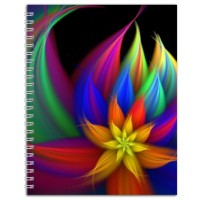 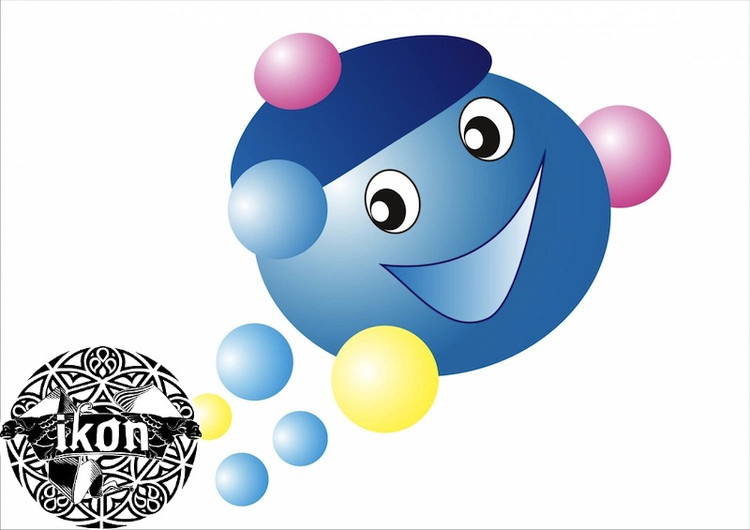 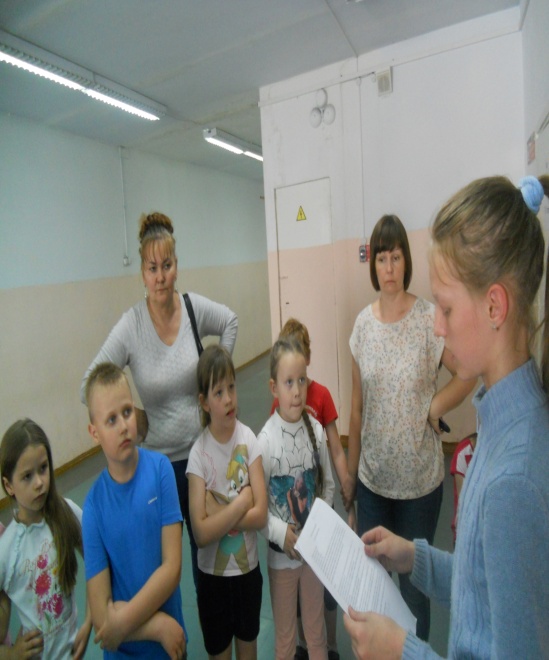 -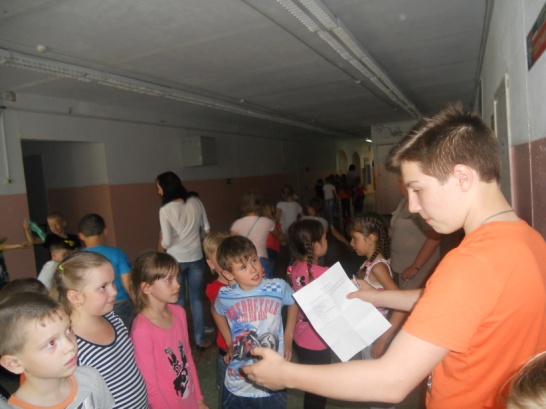 16 июня в нашем лагере готовилось мероприятие, посвящённое Дню печати. А в это время…  ребята посетили кружки «Бумажная фантазия», «Весёлый карандаш», «Тайны слова», «Виртуальный мир», «Мистер Х». Занятия в кружках прошли интересно. Дети увлечённо участвуют во всех лагерных делах и мероприятиях. В этот же день несколько отрядов посетили библиотеку №5, где для ребят готовили литературный конкурс «Поле чудес».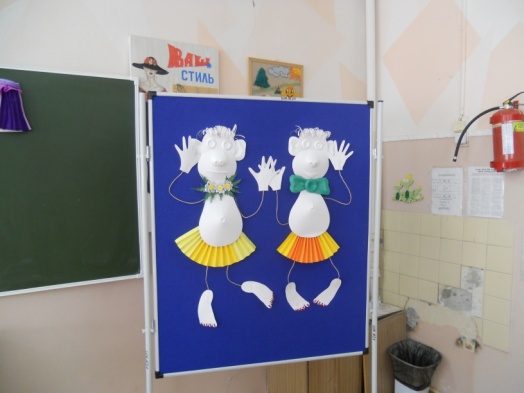 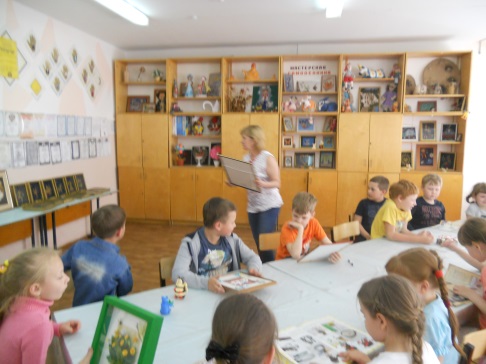 А потом…    Итогом дня стала общелагер-ная игра-путешествие, посвящённая Дню печати.Ребята посетили станции «Взгляни на мир по-новому», «Редакция», «Комиксы», «Собрание сочинений», на каждой из которых их ждали различные увлекательные конкурсы и задания. Игра завершилась, и все в прекрасном настроении отправились домой ждать следующего дня.ДО ВСТРЕЧИ… УЖЕ ЗАВТРАНад выпуском работали: Князькова Анастасия, Комарова Любовь.